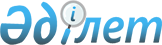 Әкімдіктің 2019 жылғы 8 сәуірдегі № 402 "2019 жылға арналған мектепке дейінгі тәрбие мен оқытуға мемлекеттік білім беру тапсырысын, ата-ана төлемақысының мөлшерін бекіту туралы" қаулысына өзгеріс енгізу туралыҚостанай облысы Рудный қаласы әкімдігінің 2019 жылғы 15 қазандағы № 1274 қаулысы. Қостанай облысының Әділет департаментінде 2019 жылғы 22 қазанда № 8714 болып тіркелді
      "Қазақстан Республикасындағы жергілікті мемлекеттік басқару және өзін-өзі басқару туралы" 2001 жылғы 23 қаңтардағы Қазақстан Республикасы Заңының 31-бабына, "Білім туралы" 2007 жылғы 27 шілдедегі Қазақстан Республикасы Заңының 6-бабы 4-тармағы 8-1) тармақшасына сәйкес Рудный қаласының әкімдігі ҚАУЛЫ ЕТЕДІ:
      1. Рудный қаласы әкімдігінің "2019 жылға арналған мектепке дейінгі тәрбие мен оқытуға мемлекеттік білім беру тапсырысын, ата-ана төлемақысының мөлшерін бекіту туралы" 2019 жылғы 8 сәуірдегі № 402 қаулысына (2019 жылғы 23 сәуірде Қазақстан Республикасы нормативтік құқықтық актілерінің эталондық бақылау банкінде жарияланған, Нормативтік құқықтық актілерді мемлекеттік тіркеу тізілімінде № 8337 болып тіркелген) мынадай өзгеріс енгізілсін:
      көрсетілген қаулының "2019 жылға арналған Рудный қаласының мектепке дейінгі білім беру ұйымдарындағы мектепке дейінгі тәрбие мен оқытуға мемлекеттік білім беру тапсырысы, ата-ана төлемақысының мөлшері" деген қосымшасы осы қаулының қосымшасына сәйкес жаңа редакцияда жазылсын.
      2. Рудный қаласы әкімдігінің "Рудный қалалық білім бөлімі" мемлекеттік мекемесі Қазақстан Республикасының заңнамасында белгіленген тәртіпте:
      1) осы қаулының аумақтық әділет органында мемлекеттік тіркелуін;
      2) осы қаулыны ресми жарияланғанынан кейін Рудный қаласы әкімдігінің интернет-ресурсында орналастырылуын қамтамасыз етсін.
      3. Осы қаулының орындалуын бақылау Рудный қаласы әкімінің жетекшілік ететін орынбасарына жүктелсін.
      4. Осы қаулы алғашқы ресми жарияланған күнінен кейін күнтізбелік он күн өткен соң қолданысқа енгізіледі. 2019 жылға арналған Рудный қаласының мектепке дейінгі білім беру ұйымдарындағы мектепке дейінгі тәрбие мен оқытуға мемлекеттік білім беру тапсырысы, ата-ана төлемақысының мөлшері
					© 2012. Қазақстан Республикасы Әділет министрлігінің «Қазақстан Республикасының Заңнама және құқықтық ақпарат институты» ШЖҚ РМК
				
      Қала әкімі

Б. Гаязов
Әкімдігінің
2019 жылғы "15" қазандағы
№ 1274 қаулысына
қосымшаӘкімдіктің
2019 жылғы 8 сәуірдегі
№ 402 қаулысына 
қосымша
№ р/с
Мектепке дейінгі тәрбие мен оқыту ұйымдарының әкімшілік-аумақтық орналасуы
Мектепке дейінгі тәрбие мен оқыту ұйымдарының атауы
Мектепке дейінгі тәрбие мен оқытуға мемлекеттік білім беру тапсырысы
Мектепке дейінгі тәрбие мен оқытуға мемлекеттік білім беру тапсырысы
Мектепке дейінгі білім беру ұйымдарында ата-ананың бір айдағы төлемақы мөлшері (теңге)
№ р/с
Мектепке дейінгі тәрбие мен оқыту ұйымдарының әкімшілік-аумақтық орналасуы
Мектепке дейінгі тәрбие мен оқыту ұйымдарының атауы
Мектепке дейінгі тәрбие мен оқыту ұйымдарының тәрбиеленушілер саны
Бір тәрбиеленушіге жұмсалатын шығыстардың бір айдағы орташа құны (теңге)
Мектепке дейінгі білім беру ұйымдарында ата-ананың бір айдағы төлемақы мөлшері (теңге)
1
2
3
4
5
6
1.
Рудный қаласы
Рудный қаласы әкімдігінің "№ 1 балабақшасы" коммуналдық мемлекеттік қазыналық кәсіпорны
140
33 870
3 жасқа дейін - 10550

3 жастан бастап - 11300
2.
Рудный қаласы
Рудный қаласы әкімдігінің "№ 2 балабақшасы" коммуналдық мемлекеттік қазыналық кәсіпорны
265
30 568
3 жасқа дейін - 10550

3 жастан бастап - 11300
3.
Рудный қаласы
Рудный қаласы әкімдігінің "№ 3 балабақшасы" коммуналдық мемлекеттік қазыналық кәсіпорны
145
30 928
3 жасқа дейін - 10550

3 жастан бастап - 11300
4.
Рудный қаласы Қашар кенті
"Қашар кенті әкімінің аппараты" мемлекеттік мекемесінің "№ 4 балабақшасы" коммуналдық мемлекеттік қазыналық кәсіпорны
185
31 003
3 жасқа дейін - 10550

3 жастан бастап - 11300
5.
Рудный қаласы
Рудный қаласы әкімдігінің "№ 5 балабақшасы" коммуналдық мемлекеттік қазыналық кәсіпорны
230
31 242
3 жасқа дейін - 10550

3 жастан бастап - 11300
6.
Рудный қаласы
Рудный қаласы әкімдігінің "№ 6 балабақшасы" коммуналдық мемлекеттік қазыналық кәсіпорны
119
31 271
3 жасқа дейін - 10550

3 жастан бастап - 11300
7.
Рудный қаласы
Рудный қаласы әкімдігінің "№ 7 балабақшасы" коммуналдық мемлекеттік қазыналық кәсіпорны
265
30 029
3 жасқа дейін - 10550

3 жастан бастап - 11300
8.
Рудный қаласы
Рудный қаласы әкімдігінің "№ 8 балабақшасы" коммуналдық мемлекеттік қазыналық кәсіпорны
290
30 513
3 жасқа дейін - 10550

3 жастан бастап - 11300
9.
Рудный қаласы
Рудный қаласы әкімдігінің "№ 9 балабақшасы" коммуналдық мемлекеттік қазыналық кәсіпорны
145
30 885
3 жасқа дейін - 10550

3 жастан бастап - 11300
10.
Рудный қаласы
Рудный қаласы әкімдігінің "№ 10 балабақшасы" коммуналдық мемлекеттік қазыналық кәсіпорны
290
30 288
3 жасқа дейін - 10550

3 жастан бастап - 11300
11.
Рудный қаласы Қашар кенті
"Қашар кенті әкімінің аппараты" мемлекеттік мекемесінің "№ 11 балабақшасы" коммуналдық мемлекеттік қазыналық кәсіпорны
160
31 369
3 жасқа дейін - 10550

3 жастан бастап - 11300
12.
Рудный қаласы
Рудный қаласы әкімдігінің "№ 12 балалар бақшасы" коммуналдық мемлекеттік қазыналық кәсіпорны
200
33 657
3 жастан бастап - 11300
13.
Рудный қаласы
Рудный қаласы әкімдігінің "№ 13 балалар бақшасы" коммуналдық мемлекеттік қазыналық кәсіпорны
160
31 419
3 жастан бастап - 11300
14.
Рудный қаласы
Рудный қаласы әкімдігінің "№ 14 балабақшасы" коммуналдық мемлекеттік қазыналық кәсіпорны
154
30 593
3 жасқа дейін - 10550

3 жастан бастап - 11300
15.
Рудный қаласы
Рудный қаласы әкімдігінің "№ 15 балалар бақшасы" коммуналдық мемлекеттік қазыналық кәсіпорны
100
31 692
3 жастан бастап - 11300
16.
Рудный қаласы
Рудный қаласы әкімдігінің "№ 16 балалар бақшасы" коммуналдық мемлекеттік қазыналық кәсіпорны
50
47 620
3 жастан бастап - 11300
17.
Рудный қаласы
"ТДТ 2018" жауапкершілігі шектеулі серіктестігі
130
27 931
3 жастан бастап - 11300
18.
Рудный қаласы
"Фиалка 2018" жауапкершілігі шектеулі серіктестігі
55
27 931
3 жастан бастап - 11300
19.
Рудный қаласы
"BoLaSHaK 20" жауапкершілігі шектеулі серіктестігі
95
27 931
3 жасқа дейін - 10550

3 жастан бастап - 11300